Concevoir une pièce plastique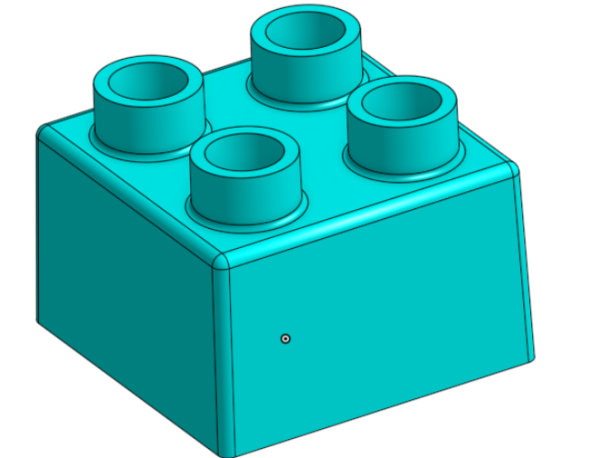 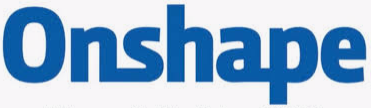 Sommaire1.1	Créer un volume de base	21.1.1	Ouvrir un sketch	21.1.2	Tracer le contour du volume de base	21.1.3	Coter le contour	31.1.4	Créer le volume de base	31.1.5	Nommer la fonction volumique	31.2	Créer une coque	41.2.1	Choisir la face à creuser	41.3	Créer des bossages creux avec dépouille	41.4	Créer des nervures	4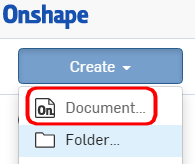 On demande :Créez un nouveau document                 	          Créer un volume de base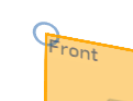 Ouvrir un sketch  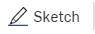 Sélectionnez le plan Front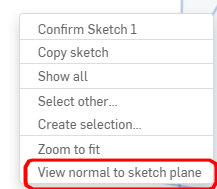 		Cliquez droit  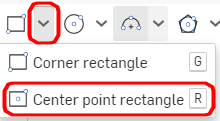 Tracer le contour du volume de baseChoisissez l’outil "center point rectangle"Réalisez le contour fermé suivant en partant de l'origine 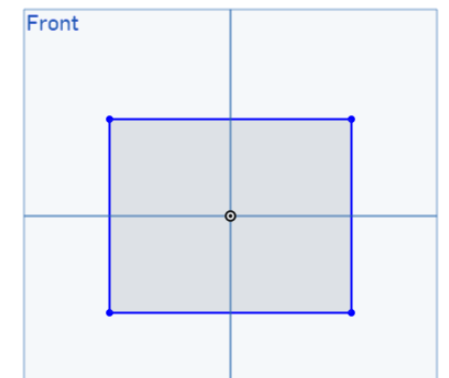 Coter le contourCotez le contour avec l’outil "cotation" 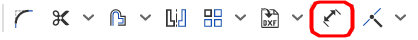 largeur 30 mm, hauteur 30 mm pour cela sélectionnez le segment vertical puis placez la cote de 30, recommencez pour la cote de largeur.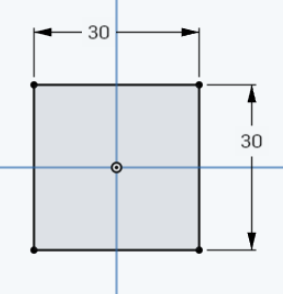 Créer le volume de base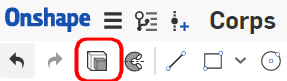 Sélectionnez la fonction volumique ExtrudeDans la fenêtre de la fonction volumique Extrude: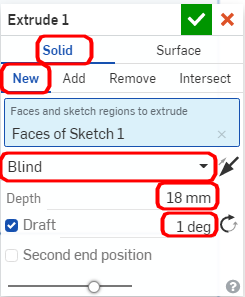 Réglez la condition d’extrusion sur "Blind"Réglez la longueur d’extrusion à la  valeur de 18 mmRéglez la dépouille à 1°Pensez à inverser la dépouille si nécessaireValidez  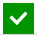 Nommer la fonction volumique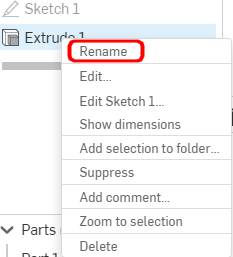 Après avoir validé, vous pouvez renommer la fonction  volumique en effectuant un clic droit "Rename"Nommez la fonction volumique : volume de baseCréer une coque Choisir la face à creuser	Sélectionnez l'outil "shell" 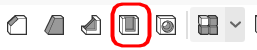 	Retournez le modèle et sélectionner la face inférieure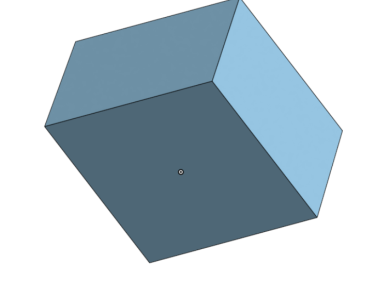 	Créez une coque ep : 1.3 (conserver des parois de même épaisseur) 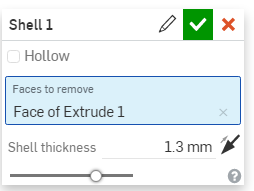 	Saisissez la valeur de la coque 1.3 Validez  	Renommez la fonction "Coque" Créer des bossages creux avec dépouille	Créer une esquisse constituée de 4 x 2 cercles concentriques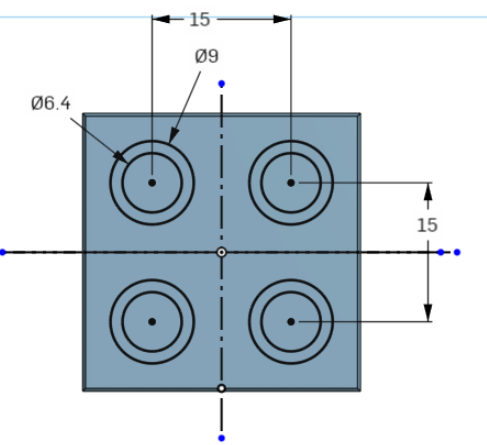 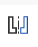 Vous pouvez utiliser l'outils de symétrie          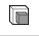 	"Extrude"	Extrusion 4.8 	Avec dépouille 1 °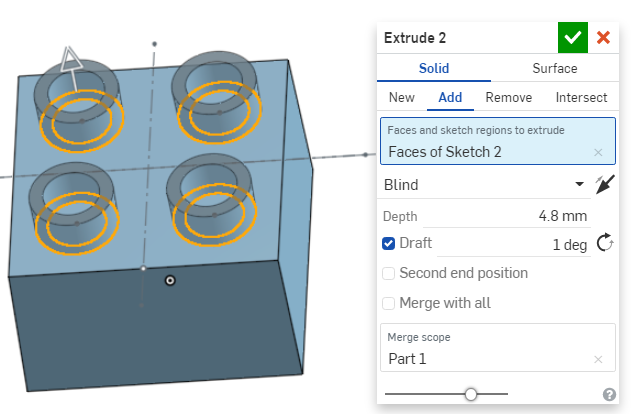 Créer des nervures 	Créer 8 nervures d'épaisseur 1 en respectant l’esquisse ci-dessous.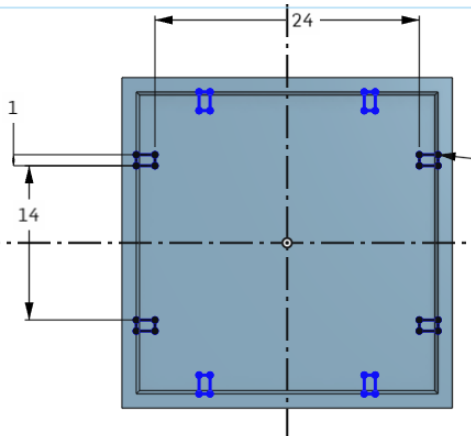 	Sélectionnez la face inférieur du légo pour ouvrir	un nouveau sketch.	Vous pouvez utiliser l'outils de symétrie          	"Extrude"			Up to next	 		Draft 1°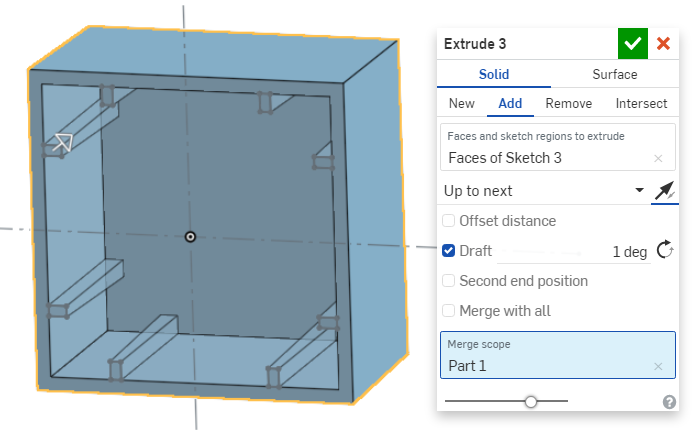 Créer un bossage creux 	Réalisez un bossage creux à l’intérieur de la coque.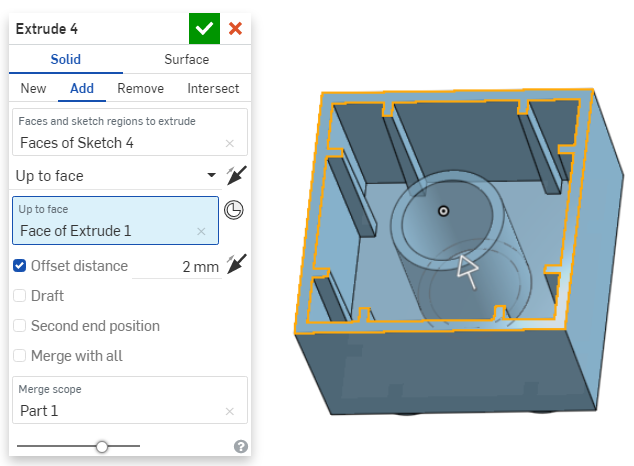 	Deux cercles concentriques	 Ø 10 et Ø 12.5.Extrusion avec dépouille 0.5°Translaté par rapport à la surface